MOHAN 
Email ID: mohan.379891@2freemail.com 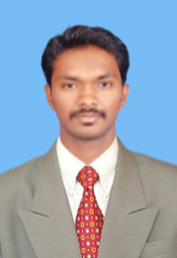 Career ObjectiveA challenging position in a Freight Forwarding / Container Liner / NVOCC / Export Houses / Logistics hubs / Supply chain Managements.Profile Summary Highly skilled in Export Documentation, Bookings & container in and out operations.Extensive experience in handling customer orders from various countries.Capable of sequencing work to maintain existing operationsSolve inquiries, complaints and give them a proper solution. Able to adapt myself to a new situation.Innovative thinker who is not afraid to try new ways of doing things. 	Employment Historya c t infraport ltd.Sr. Executive: Since Aug, 2017Inclusively Air and Ocean shipments for both Imports & Exports.Responsibility of place the Bookings, Operations, Documentations activities.Coordinate Shipping Liners and Air Lines in order to obtain best freight.Coordinate with counterpart agent. Coordinate with Transporters and Customs House agent for on time delivery and clearance.Superfast1 Shipping ServicesProject: LEAR AUTOMOTIVE SDN BHD is a leading manufacturer of Automobiles Seats in Malaysia; they are importing spares from all over the world except Gulf Sectors.Operation Manager: Apr, 2016 – Jul, 2017Inclusively Air and Ocean shipments. Responsibility of place the Bookings, operations, Documentations activities.Coordinate Shipping Liners and Air Lines in order to obtain best freight.Coordinate with counterpart agent.Coordinate with Transporters and Customs House agent for on time delivery and clearance.Global Transportation Services Pvt Ltd.	Freight Operation Executive: Jan, 2015- Mar, 2016Inclusively Air and Ocean shipmentsPreparing HBL, GSP Certificate & Certificate of Origin.Coordinate with Transporters and Customs House agent for on time delivery and clearance.Updating Post-Shipment documents (Pre alert documents) to the customer and counterpart agent.Academic QualificationMaster of Business Administration with Human Resource Management	- 1st class (CPOP)2012-14, Hindusthan College of Arts and Science, Bharathiar University, Coimbatore.Master of International Business						- 1st class2012-14, Hindusthan College of Arts and Science, Bharathiar University, Coimbatore.Bachelor of Science in Computer Science					- 1st class2009-12, GTN Arts College, Dindigul, Madurai Kamaraj University, Madurai.Computer knowledge:Application packages: Microsoft Office (Word, Excel, PowerPoint, Access).Strong Internet Skills.Language:  Dot net, Visual Basic, Basics (Java, Tally).Linguistic competencies:Can Read, Speak & Write in Tamil.Can Read, Speak & Write in English.Can Speak Telugu (Beginner).Personal DetailsName				:	Mohan Gender				:	MaleDate of Birth			:	8th September 1991 Marital Status			:	Single
Nationality			:	IndianDeclaration:I hereby declare that the above details are correct and to the best of my knowledge.Place	: Chennai									(MOHAN )